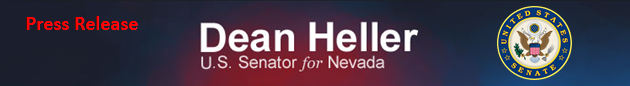 For Immediate Release:                                                                 	Contact: Chandler SmithJune 26, 2014							 	202-224-6244          Supreme Court NLRB Decision Important Check to Obama Power Grab (Washington, D.C.) – U.S. Senator Dean Heller (R-NV) today issued the following statement after the Supreme Court of the United States overturned the appointments that President Obama made to the National Labor Relations Board (NLRB) in January 2012.“Today’s decision by the Supreme Court reinforces the basic principles upon which this nation was founded and provides an important check to President Obama’s extraordinary power grab. This Administration has a troubling pattern of circumventing Congress, which has no doubt contributed to Americans’ lack of faith in their government. I’m hopeful that this decision will serve as a rebuke to the Administration and put a stop to this behavior. When considering these appointments moving forward, President Obama should prioritize job growth over politics, and act in good faith to nominate individuals who will serve a wide spectrum of ideas,” said Senator Dean HellerHeller signed a letter in December 2012 along with every Senate Republican urging the President not to appoint nominees to NLRB without Senate approval.  Heller also joined 43 Senate colleagues in filing an amicus brief in the case decided today (NLRB v. Noel Canning). That brief argued that these appointments were unconstitutional. ###